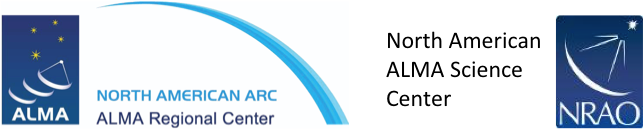 Development Upgrades of the Atacama LargeMillimeter/submillimeter Array (ALMA)Study Proposal Form - TemplateChange RecordDelete this entire page from your submitted Study Proposal.Development Upgrades of the Atacama LargeMillimeter/submillimeter Array (ALMA)Study Proposal Form Study Proposal Title:		Principal Investigator:	Institution:			Address:			PI Contact Information:	Telephone Number	 	Email address	1.0	Co-Investigator(s) and Collaborating Institution(s)	Name	Institution	Email / Telephone2.0	SubcontractorsN.B. Obtain Company and/or Institution authorization to be proposed as a subcontractor prior to completion and sign-off of this Proposal Form.	2.1	Company/Institution:				Address:	Subcontracted parts and/or services:3.0	Study Plan3.1	Science Case	Insert the scientific rationale and anticipated benefits of the proposed Study.3.2	Study Overview	Insert a brief description of the proposed Study and intended outcomes; including prototype hardware, software, etc.3.3	Study Scope	Insert an explanation of the scope/scale and planned research method of the Study.  Describe Study objectives, assumptions, working theories, or approaches that will be used, and state hypothesis.3.4	Study Measures of Success and Risk	Describe the measures of success for this study.  Include an assessment of the likelihood that the proposed method and approach to the Study will further the state of the art.  Describe the process to be used to address experiment prioritization, evaluate experiment results, and to modify the approach/redirect experiments.3.5	Study Deliverables	Study deliverables must include:Monthly “4-square” Progress, Final, and Outcome ReportsInsert a brief definition of any additional study deliverables:(e.g., project plans, test plans, review documentation, etc.)Prototype (hardware, software, etc.)3.6	Site Location Impact Statement (if applicable)	Insert a brief description of any new facilities, significant modifications to existing facilities, or use of NRAO facilities, that are required.4.0	Level of Effort and Cost BreakdownThe Offerer shall estimate the level of effort (unit of measure = Full Time Equivalent) to be deployed by the Offerer and Collaborating Institutions/Subcontractors (Table 1.0, items 1 through 4) until completion of the proposed Study, as well as the corresponding total cost to be incurred by the Offerer (Table 2.0).  Note the expected contribution from the North American ALMA Development Program in Table 3.0.4.1	Period of Performance:			Define the anticipate period of performance (twelve months maximum).4.2	Level of Effort:			Table 1.0; Offerer’s Labor Estimate.	4.3	Cost Breakdown:			The total Award Pool for the FY2016 Call for Development Study Proposals is $1.0M.  The total Award Pool amount ($1M) will fund all NA ALMA Partnership Study Proposals.  Maximum cost allowance for an individual Study Proposal is $200K.Table 2.0; Offerer’s Cost Estimate.Table 3.0; Total Cost of Study.5.0	Delivery Schedule and Terms of PaymentThe Offerer shall note the time (in elapsed months from Study commencement) for completion of each Milestone and shall propose a payment schedule in accord with the proposed Milestones.Table 4.0; Study Milestone and Payment Schedule.6.0	CommitmentHaving read all documents listed in and annexed to the Call for Development Study Proposals, and having assessed the situation and the nature and difficulties of the proposed services, the undersigned hereby offers the “insert Study Title here” in accordance with the provisions of the present Call for Development Study Proposals and, if awarded the Agreement, undertakes to carry out the work required according to best trade practices, within the prescribed time limits, and at the price set out in this Proposal Form.Name:	_______________________________________________Institution:	_______________________________________________Signature:	_______________________________________________Date:	_______________________________________________Prepared byOrganizationDateM. ShannonALMA Dev. Program22 January 2015Approvals (Name and Signature)OrganizationDateA. WootenNAASCP. JewellNA ALMA OperationsReleased by (Name and Signature)OrganizationDateM. ShannonVersionDateReason0.001 May 2013Initial Release0.122 Jan 2015Changed Manager to M. ShannonItemLabor CategoryFTE1Science2Engineering 3Management4OtherTotal Labor0.00ItemCost CategoryUSD1Labor2Materials & Services3Travel4MiscellaneousTotal Cost ($)0.00Study ParticipantsUSDExpected contribution from the NA ALMA Development ProgramOfferer’s Total CostTotal Cost of Study ($)0.00ItemStudy MilestoneTime of CompletionPayment (USD)1Milestone 0: Study commencementT02Milestone 1:T0 + x months3Milestone 2:T0 + y months4Milestone n:T0 + z months                             Total Firm Fixed Price ($)                             Total Firm Fixed Price ($)                             Total Firm Fixed Price ($)0.00